Projektas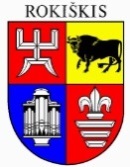 ROKIŠKIO RAJONO SAVIVALDYBĖS TARYBASPRENDIMASDĖL ROKIŠKIO RAJONO SAVIVALDYBĖS OBELIŲ SENIŪNIJOS AUDRONIŲ I KAIMO PAPILIŲ GATVĖS SUTRUMPINIMO IR PAPILIŲ KAIMO GATVEI PILIAKALNIO PAVADINIMO SUTEIKIMO2020 m. rugsėjo d. Nr. TS- Rokiškis	Vadovaudamasis Lietuvos Respublikos vietos savivaldos įstatymo 6 straipsnio 27 punktu, 16 straipsnio 2 dalies 34 punktu, Lietuvos Respublikos teritorijos administracinių vienetų ir jų ribų įstatymo 9 straipsnio 2 dalimi, Adresų formavimo taisyklėmis, patvirtintomis Lietuvos Respublikos Vyriausybės 2002 m. gruodžio 23 d. nutarimu Nr. 2092, Lietuvos Respublikos vidaus reikalų ministro 2011 m. sausio 25 d. įsakymas Nr. 1V-57 ,,Dėl Numerių pastatams, patalpoms ir butams suteikimo, keitimo ir apskaitos tvarkos aprašo ir Pavadinimų gatvėms, pastatams, statiniams ir kitiems objektams suteikimo, keitimo ir įtraukimo į apskaitą tvarkos aprašo patvirtinimo“ su pakeitimais, Rokiškio rajono savivaldybės taryba n u s p r e n d ž i a: 	1. Sutrumpinti Rokiškio rajono savivaldybės Obelių seniūnijos Audronių I kaimo Papilių gatvę (1 priedas).            2. Suteikti Rokiškio rajono savivaldybės Obelių seniūnijos Papilių kaimo gatvei Piliakalnio pavadinimą. (2 priedas).Sprendimas per vieną mėnesį gali būti skundžiamas Regionų apygardos administracinio teismo Panevėžio rūmams (Respublikos g. 62, Panevėžys) Lietuvos Respublikos administracinių bylų teisenos įstatymo nustatyta tvarka.Savivaldybės meras								Ramūnas GodeliauskasJūratė ŠinkūnienėRokiškio rajono savivaldybės tarybaiSPRENDIMO PROJEKTO ,,DĖL ROKIŠKIO RAJONO SAVIVALDYBĖS OBELIŲ SENIŪNIJOS AUDRONIŲ I KAIMO PAPILIŲ GATVĖS SUTRUMPINIMO IR PAPILIŲ KAIMO GATVĖS PILIAKALNIO PAVADINIMO SUTEIKIMO“AIŠKINAMASIS RAŠTASTarybos sprendimo projekto tikslas – sutrumpinti Rokiškio rajono savivaldybės Obelių seniūnijos Audronių I kaimo Papilių gatvę ir suteikti Obelių seniūnijos Papilių kaimo gatvei Piliakalnio pavadinimą.   Šiuo metu esantis teisinis reglamentavimas. Lietuvos Respublikos vietos savivaldos įstatymo 6 straipsnio 27 punktas, 16 straipsnio 2 dalies 34 punktas; Lietuvos Respublikos teritorijos administracinių vienetų ir jų ribų įstatymo 9 straipsnio 2 dalis; Adresų formavimo taisyklės, patvirtintos Lietuvos Respublikos Vyriausybės 2002 m. gruodžio 23 d. nutarimu Nr. 2092; Lietuvos Respublikos vidaus reikalų ministro 2011 m. sausio 25 d. įsakymas Nr. 1V-57 ,,Dėl Numerių pastatams, patalpoms ir butams suteikimo, keitimo ir apskaitos tvarkos aprašo ir Pavadinimų gatvėms, pastatams, statiniams ir kitiems objektams suteikimo, keitimo ir įtraukimo į apskaitą tvarkos aprašo patvirtinimo“ su pakeitimais.Sprendimo projekto esmė. Obelių seniūnijoje Papilių kaime yra numatyti suteikti adresai, kurių skaičius viršys 20, todėl Papilių kaime reikia įregistruoti gatvę ir sutrumpinti Rokiškio rajono savivaldybės Obelių seniūnijos Audronių I kaimo Papilių gatvę atkarpa, kuri tęsiasi per Papilių kaimą. Priėmus šį sprendimą, Audronių I kaimo Papilių gatvė turės ribas, atitinkančias gyvenamosios vietovės ribas, o įregistravus gatvę Papilių kaime, bus galima suteikti galima adresus.Galimos pasekmės, priėmus siūlomą tarybos sprendimo projektą:teigiamos – nustatytos ribos pagal gyvenamąją vietovę Rokiškio rajono Obelių seniūnijos Audronių I kaimo Papilių gatvės ir įregistruota Papilių kaimo Piliakalnio gatvė;neigiamos – nėra. Finansavimo šaltiniai ir lėšų poreikis. Sprendimui įgyvendinti papildomo lėšų šaltinio nereikia.Suderinamumas su Lietuvos Respublikos galiojančiais teisės norminiais aktais. Projektas neprieštarauja galiojantiems teisės aktams.Antikorupcinis vertinimas. Teisės akte nenumatoma reguliuoti visuomeninių santykių, susijusių su LR korupcijos prevencijos įstatymo 8 straipsnio 1 dalyje numatytais veiksniais, todėl teisės aktas nevertintinas antikorupciniu požiūriu.Obelių seniūnijos seniūnė 	                                          	            Jūratė Šinkūnienė